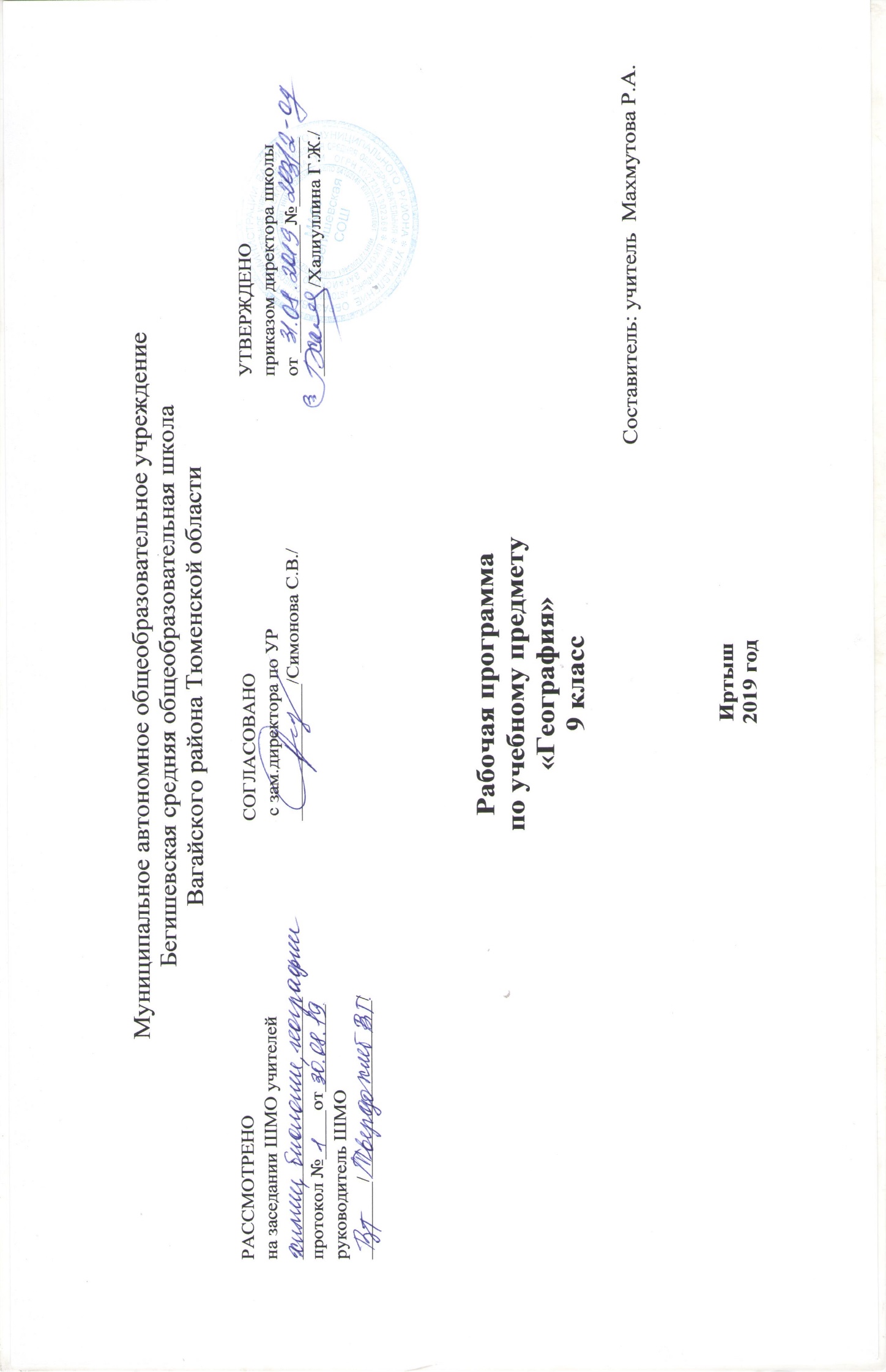 Планируемые результаты освоения учебного предмета география:Личностные результаты: 1) воспитание российской гражданской идентичности: патриотизма, уважения к Отечеству, прошлое и настоящее многонационального народа России; осознание своей этнической принадлежности, знание истории, языка, культуры своего народа, своего края, основ культурного наследия народов России и человечества; усвоение гуманистических, демократических и традиционных ценностей многонационального российского общества; воспитание чувства ответственности и долга перед Родиной; 2) формирование ответственного отношения к учению, готовности и способности обучающихся к саморазвитию и самообразованию на основе мотивации к обучению и познанию, осознанному выбору и построению дальнейшей индивидуальной траектории образования на базе ориентировки в мире профессий и профессиональных предпочтений с учетом устойчивых познавательных интересов, а также на основе формирования уважительного отношения к труду, развития опыта участия в социально значимом труде; 3) формирование целостного мировоззрения, соответствующего современному уровню развития науки и общественной практики, учитывающего социальное, культурное, языковое, духовное многообразие современного мира; 4) формирование осознанного, уважительного и доброжелательного отношения к другому человеку, его мнению, мировоззрению, культуре, языку, вере, гражданской позиции, к истории, культуре, религии, традициям, языкам, ценностям народов России и народов мира; готовности и способности вести диалог с другими людьми и достигать в нем взаимопонимания; 5) освоение социальных норм, правил поведения, ролей и форм социальной жизни в группах и сообществах, включая взрослые и социальные сообщества; участие в школьном самоуправлении и общественной жизни в пределах возрастных компетенций с учетом региональных, этнокультурных, социальных и экономических особенностей; 6) развитие морального сознания и компетентности в решении моральных проблем на основе личностного выбора, формирование нравственных чувств и нравственного поведения, осознанного и ответственного отношения к собственным поступкам; 7) формирование коммуникативной компетентности в общении и сотрудничестве со сверстниками, детьми старшего и младшего возраста, взрослыми в процессе образовательной, общественно полезной, учебно-исследовательской, творческой и других видов деятельности; 8) формирование ценности здорового и безопасного образа жизни; усвоение правил индивидуального и коллективного безопасного поведения в чрезвычайных ситуациях, угрожающих жизни и здоровью людей, правил поведения на транспорте и на дорогах; 9) формирование основ экологической культуры, соответствующей современному уровню экологического мышления, развитие опыта экологически ориентированной рефлексивно-оценочной и практической деятельности в жизненных ситуациях; 10) осознание значения семьи в жизни человека и общества, принятие ценности семейной жизни, уважительное и заботливое отношение к членам своей семьи; 11) развитие эстетического сознания через освоение художественного наследия народов России и мира, творческой деятельности эстетического характера. Метапредметные результаты: 1) умение самостоятельно определять цели своего обучения, ставить и формулировать для себя новые задачи в учебе и познавательной деятельности, развивать мотивы и интересы своей познавательной деятельности; 2) умение самостоятельно планировать пути достижения целей, в том числе альтернативные, осознанно выбирать наиболее эффективные способы решения учебных и познавательных задач; 3) умение соотносить свои действия с планируемыми результатами, осуществлять контроль своей деятельности в процессе достижения результата, определять способы действий в рамках предложенных условий и требований, корректировать свои действия в соответствии с изменяющейся ситуацией; 4) умение оценивать правильность выполнения учебной задачи, собственные возможности ее решения; 5) владение основами самоконтроля, самооценки, принятия решений и осуществления осознанного выбора в учебной и познавательной деятельности; 6) умение определять понятия, создавать обобщения, устанавливать аналогии, классифицировать, самостоятельно выбирать основания и критерии для классификации, устанавливать причинно-следственные связи, строить логическое рассуждение, умозаключение (индуктивное, дедуктивное и по аналогии) и делать выводы; 7) умение создавать, применять и преобразовывать знаки и символы, модели и схемы для решения учебных и познавательных задач; 8) смысловое чтение; 9) умение организовывать учебное сотрудничество и совместную деятельность с учителем и сверстниками; работать индивидуально и в группе: находить общее решение и разрешать конфликты на основе согласования позиций и учета интересов; формулировать, аргументировать и отстаивать свое мнение; 10) умение осознанно использовать речевые средства в соответствии с задачей коммуникации для выражения своих чувств, мыслей и потребностей; планирования и регуляции своей деятельности; владение устной и письменной речью, монологической контекстной речью; 11) формирование и развитие компетентности в области использования информационно-коммуникационных технологий (далее - ИКТ компетенции); развитие мотивации к овладению культурой активного пользования словарями и другими поисковыми системами; 12) формирование и развитие экологического мышления, умение применять его в познавательной, коммуникативной, социальной практике и профессиональной ориентации. Обучающийся 9 класса научится:- называть (показывать) численность населения РФ, крупные народы РФ, места их проживания, крупнейшие города, главную полосу расселения;- объяснять значение понятий: «естественное движение», «механическое движение» или «миграции» (причины, виды, направления), «состав населения» (половой, возрастной, этнический, религиозный), «трудовые ресурсы», «плотность населения», «урбанизация», «агломерация», «отрасль», «состав и структура хозяйства», «факторы размещения», «специализация», «кооперирование», «комбинирование», «себестоимость»;-  объяснять демографические проблемы;- читать и анализировать тематические карты, половозрастные пирамиды, графические и стратегические материалы, характеризующие население РФ;- объяснять размещение основных отраслей промышленности и сельского хозяйства, влияние хозяйственной деятельности человека на окружающую среду; - описывать (характеризовать) отрасль или межотраслевой комплекс.- объяснять размещение основных отраслей промышленности и сельского хозяйства, влияние хозяйственной деятельности человека на окружающую среду;- описывать (характеризовать) отрасль или межотраслевой комплексОбучающийся 9 класса получит возможность научиться:- называть (показывать) субъекты Российской Федерации, крупные географические регионы РФ и их территориальный состав;- объяснять значения понятий: «районирование», «экономический район», «специализация территории», «географическое разделение труда»;- объяснять особенности территории, населения и хозяйства крупных географических регионов РФ, их специализацию и экономические связи;- описывать (характеризовать) природу, население, хозяйство, социальные, экономические и экологические проблемы регионов, отдельные географические объекты на основе различных источников информации.- составлять краткую географическую характеристику разных территорий на основе разнообразных источников географической информации и форм ее представления;- решению практических задач по определению качества окружающей среды своей местности, ее использованию, сохранению и улучшению; принятия необходимых мер в случае природных стихийных бедствий и техногенных катастроф;- приводить примеры: использования и охраны природных ресурсов, адаптации человека к условиям окружающей среды, ее влияния на формирование культуры народов; районов разной специализации, центров производства важнейших видов продукции, основных коммуникаций и их узлов, внутригосударственных и внешних экономических связей России, а также крупнейших регионов и стран мира;- определения комфортных и дискомфортных параметров природных компонентов своей местности с помощью приборов и инструментов;- прогнозировать возможные пути развития территории под влиянием определённых факторов.  Содержание учебного предмета «География России .9 класс»Общая часть курсМесто России в мире     Место России в мире. Политико-государственное устройство Российской Федерации. Географический взгляд на Россию: ее место в мире по площади территории, числу жителей, запасам и разнообразию природных ресурсов, политической роли в мировом сообществе, оборонному потенциалу. Функции административно-территориального деления страны. Федерация и субъекты Федерации. Государственно-территориальные и национально-территориальные образования. Федеральные округа.     Географическое положение и границы России. Понятие «географическое положение», виды и уровни (масштабы) географического положения. Оценка северного географического положения России. Географическое положение как фактор развития хозяйства.         Государственные границы России, их виды, значение. Государственная территория России. Морские и сухопутные границы, воздушное пространство и пространство недр, континентальный шельф и экономическая зона Российской Федерации. Особенности границ России. Страны — соседи России. Экономико- и транспортно-географическое, геополитическое и эколого-географическое положение России. Особенности экономико-географического положения России, роль соседей 1-го порядка. Различия транспортно-географического положения отдельных частей страны. Роль Центральной и Западной Европы в формировании геоэкологического положения России. Сложность геополитического и геоэкономического положения страны.      Государственная территория России. Понятие о государственной территории страны, ее составляющие. Параметры оценки государственной территории. Российская зона Севера. Оценка запасов природных ресурсов на территории России. Практические работы. № 1. Анализ административно-территориального деления России. № 2. Сравнение географического положения России с другими странами.Население РФ   Исторические особенности заселения и освоения территории России. Главные ареалы расселения восточных славян. Основные направления колонизации Московского государства. Формирование и заселение территории Русского и Российского государства в XVI—XIX вв.    Численность и естественный прирост населения. Численность населения России. Переписи населения. Динамика численности населения. Демографические кризисы. Особенности естественного движения населения в России. Поло-возрастная структура населения. Своеобразие в соотношении мужчин и женщин в России и определяющие это своеобразие факторы. Численность мужского и женского населения и его динамика. Прогноз численности населения. Национальный состав населения России. Россия — многонациональное государство. Языковые семьи народов России. Классификация народов России по языковому признаку. Наиболее многонациональные районы страны. Религии, исповедуемые в России. Основные районы распространения разных религий. Миграции населения. Понятие о миграциях. Виды миграций. Внутренние и внешние миграции. Направления миграций в России, их влияние на жизнь страны.    Городское и сельское население. Городские поселения. Соотношение городского и сельского населения. Размещение городов по территории страны. Различия городов по численности населения и функциям. Крупнейшие города России. Городские агломерации. Урбанизация. Сельские поселения. Средняя плотность населения в России. Географические особенности размещения российского населения. Основная зона расселения. Размещение населения в зоне Севера. Практические работы. № 3. Составление сравнительной характеристики половозрастного состава населения регионов России.  № 4. Характеристика особенностей миграционного движения населения России.Географические особенности экономики РоссииГеография основных типов экономики на территории России. Классификация историко-экономических систем, регионы России с преобладанием их различных типов. Особенности функциональной и отраслевой структуры хозяйства России. Проблемы природно-ресурсной основы экономики страны. Состав добывающей промышленности и ее роль в хозяйстве страны. Назначение и виды природных ресурсов. Экологические ситуации и экологические проблемы России. Россия в современной мировой экономике. Перспективы развития России. Особенности постиндустриальной стадии развития. Понятия центра и полупериферии мирового хозяйства. Пути развития России в обозримой перспективе.Важнейшие МОК РоссииНаучный комплекс. Межотраслевые комплексы и их хозяйственные функции. Роль науки в современном обществе и России. Состав научного комплекса. География науки и образования. Основные районы, центры, города науки. Перспективы развития науки и образования. Машиностроительный комплексРоль, значение и проблемы развития машиностроения. Ведущая роль машиностроительного комплекса в хозяйстве. Главная задача машиностроения. Состав машиностроения, группировка отраслей по роли и назначению. Проблемы российского машиностроения .Факторы размещения машиностроительных предприятий. Современная система факторов размещения машиностроения. Ведущая роль наукоемкости как фактора размещения. Влияние специализации и кооперирования на организацию производства и географию машиностроения. Актуальная тематика для региона: Тюменский аккумуляторный завод (ТАЗ). Тюменский машиностроительный завод (Тюменьмашзавод) — диски сцепления для грузовой и специальной техники. Сибнефтемаш — емкостное, сепарационное и внутрискваженное оборудование. Тюменский моторный завод (ТМЗ) — газотурбинные двигатели.  Завод сварочных электродов СИБЭС (СИБЭС) — сварочные электроды; Производство оборудования для нефтегазовой отрасли: Нижнетавдинский район – DYNAenrgetics (ФРГ); г. Тюмень – ООО «Тюменский завод нефтепромыслового оборудования» (Бейкер Хьюз), ОАО «Завод БКУ». Вагайский район. Первовагайское поселение Общество с ограниченной ответственностью "Ашлык-Сервис География машиностроения. Особенности географии российского машиностроения. Причины неравномерности размещения машиностроительных предприятий. Практические работы. № 5. Определение главных районов размещения предприятий трудоемкого и металлоемкого машиностроения.ТЭКРоль, значение и проблемы ТЭК. Состав, структура и значение ТЭК в хозяйстве. Топливно-энергетический баланс. Основные проблемы российского ТЭК. Топливная промышленность. Нефтяная и газовая промышленность: запасы, добыча, использование и транспортировка нефти и природного газа. Система нефте - и газопроводов. География переработки нефти и газа. Влияние нефтяной и газовой промышленности на окружающую среду. Перспективы развития нефтяной и газовой промышленности. Угольная промышленность. Запасы и добыча угля. Использование угля и его значение в хозяйстве России. Способы добычи и стоимость угля. Воздействие угольной промышленности на окружающую среду. Перспективы развития угольной промышленности.   Электроэнергетика. Объемы производства электроэнергии. Типы электростанций, их особенности и доля в производстве  электроэнергии.  Нетрадиционные  источники энергии. Энергетические системы. Влияние отрасли на окружающую среду. Перспективы развития электроэнергетики. Актуальная тематика для региона: Производство оборудования для нефтегазовой отрасли: Завод по изготовлению перфорационных кумулятивных зарядов и специальных детонирующих шнуров в Нижнетавдинском районе DYNAengetics; «Протон-ойл-технолоджи» - завод по производству нанодеэмульгаторов и других химреагентов для нефтяной промышленности, Г. Тюмень;. Западно-Сибирский технополис; ОАО «Завод БКУ»; г. Тюмень – ООО «Тюменский завод нефтепромыслового оборудования» (Бейкер Хьюз); Сибнефтемаш (г. Тюмень) — емкостное, сепарационное и внутрискваженное оборудование; Нефте/газодобывающие компании:  ОАО «НК «Роснефть»; РН-Уватнефтегаз, ООО, нефтедобывающая компания; Сибинтэк, ООО - предприятие интенсивных технологий; АО "Сургутнефтегаз", "Нижневартовскнефтегаз", "Ноябрьскнефтегаз", "Юганскнефтегаз" (г. Нефтеюганск), "Уренгойгазпром" (г. Новый Уренгой), "Ямбурггаздобыча"; ОАО «Лукойл - Западная Сибирь»  Электроэнергетика: Нижневартовская ГРЭС, Сургутские ГРЭС-1 и ГРЭС-2Г; Тюмень: ТЭЦ -1, ТЭЦ-2; Практические работы. № 6. Характеристика угольного бассейна России. Комплексы, производящие конструкционные материалы и химические веществаСостав и значение комплексов. Понятие о конструкционных материалах. Традиционные и нетрадиционные конструкционные материалы, их свойства. Металлургический комплекс. Роль в хозяйстве. Черная и цветная металлургия — основные особенности концентрации, комбинирования, производственного процесса и влияние на окружающую среду; новые технологии. Факторы размещения предприятий металлургического комплекса. Черная металлургия. Черные металлы: объемы и особенности производства. Факторы размещения. География металлургии черных металлов. Основные металлургические базы. Влияние черной металлургии на окружающую среду. Перспективы развития отрасли. Цветная металлургия. Цветные металлы: объемы и особенности производства. Факторы размещения предприятий.Актуальная тематика для региона: Металлургический комплекс: ТЗМК (Тюменский завод металлоконструкций); ООО МПК «Стройметаллоконструкция» (Тюменский район);География металлургии цветных металлов: основные металлургические базы и центры. Влияние цветной металлургии на окружающую среду. Перспективы развития отрасли. Химико-лесной  комплекс.  Химическая  промышленность. Состав химико-лесного комплекса. Химическая промышленность: состав, место и значение в хозяйстве. Роль химизации хозяйства. Отличия химической промышленности от других промышленных отраслей. Факторы размещения предприятий химической промышленности. Группировка отраслей химической промышленности. Основные факторы размещения предприятий. География важнейших отраслей химической промышленности. Химические базы и химические комплексы. Влияние химической промышленности на окружающую среду. Перспективы развития отрасли. Актуальная тематика для региона: Химическая промышленность:  г. Тобольск – ПАО «СИБУР Холдинг» (ООО «Тобольск – Полимер», ООО «Тобольск –Нефтехим»), г. Тюмень – ООО «Трубный завод «СИБГАЗАППРАТ» группа ПОЛИПЛАСТИК.Лесная промышленность. Лесные ресурсы России, их география. Состав и продукция лесной промышленности, ее место и значение в хозяйстве. Факторы размещения предприятий. География важнейших отраслей. Влияние лесной промышленности на окружающую среду. Перспективы развития отрасли. Актуальная тематика для региона: Абатский район – ИП «Трушников А.В.» (производство погонажных изделий); Аромашевский район – ИП Мазуров А.Л. (производство древесного угля); Бердюжский район – «Цех по деревообработке и производству мебели»; Викуловский район – ООО «Золотой лес»; Нижнетавдинский район – ООО «Триада –Лес» (заготовка и переработка древесины);  Тюменский район – ООО «Арго-ЛЕС»; Упоровский район – ООО « Стройпрогресс» (глубокая переработка древесины); г.Ялуторовск –ООО «Гелиос плюс» (переработка древесины низкого предела); Ярковский район – ООО «Варваринская лесоперерабатывающая компания» (лесопиление); Тюменская лесопромышленная компания; ДОК Красный Октябрь (г.Тюмень); Тюменский фанерный завод. Лесозаготовительные предприятия Вагайского района: Первовагайское поселение- Муниципальное унитарное предприятие "Ремжилстройсервис" Директор Шаргин В. Н., Общество с ограниченной ответственностью "Русский Лес" Генеральный директор Кусков В. А.,   Общество с ограниченной ответственностью "Берёзка" Директор Шварц С. К., Общество с ограниченной ответственностью "Атлант- плюс" Директор Охалин А. В., Общество с ограниченной ответственностью "АВАНГАРД" Директор Шарипов А. А., Распиловка и строгание древесины: Общество с ограниченной ответственностью "Вагайское деревообрабатывающее предприятие" Директор Голошубин Н. А., Супринское поселение: Сельскохозяйственный производственный рыболовецкий кооператив "Большой-Уват" Председатель Аминов А. Х.АПКСостав и значение АПК. Агропромышленный комплекс: состав, место и значение в хозяйстве. Звенья АПК. Сельское хозяйство. Состав, место и значение в хозяйстве, отличия от других отраслей хозяйства. Земельные ресурсы и сельскохозяйственные угодья, их структура.Земледелие и животноводство. Полеводство. Зерновые и технические культуры. Назначение зерновых и технических культур, их требования к агроклиматическим ресурсам. Перспективы развития земледелия. Отрасли животноводства, их значение и география. Перспективы развития животноводства. Пищевая и легкая промышленность. Особенности легкой и пищевой промышленности. Факторы размещения предприятий и география важнейших отраслей. Влияние легкой и пищевой промышленности на окружающую среду, перспективы развития. Практические работы. № 7. Определение основных районов выращивания зерновых и технических культур. № 8. Определение главных районов животноводства.Актуальная тематика для региона: Агропромышленный комплекс: Филиал ФГБУ Федеральная Кадастровая Палата Федеральной Службы Государственной Регистрации, Кадастра и Картографии по Тюменской области; Земледелие и животноводство: Тюменский район – ООО «ТК Тюмень Агро» (тепличный комбинат по производству плодоовощной продукции в закрытом грунте). Арамашевский район – ООО «Рыба Сибири»; Голышмановский район – ООО УК «ДАМАТЕ»; Заводоуковский городской округ ООО «УК «Арсиб- Агро»;  Исетский район- ООО «Эвика- Агро», ИП Родыгин Сергей Павлович (комплекс по производству и переработке мяса перепелов); Ишимский район – ЗАО «Племзавод «Юбилейный»»; Нижнетавдинский район- КФХ «Андрюшино» (кролиководческая ферма); ЗАО «Сибирская аграрная группа»-свиноводческий комплекс «Тюменский»; Омутинский район –  ИП Кизеров Владимир Львович (козья ферма), ООО «Бизон» (крупнорогатый скот); Сладковский район- ООО «Сладковское товарное рыбоводческое хозяйство»;Абатский район – СОПСК «Берёзка» (производство крупяных изделий); Армизонский район – ООО «КоопХЛЕБ»; Аромашевский район –ИП Костин А.В. (кондитерские изделия и хлеб); Бердюжский район – ИП Попов В.А. (хранение и переработка овощей); ИП Родыгин Сергей Павлович (комплекс по производству и переработке мяса перепелов и перепелиных яиц); Ишимский район – ЗАО «Племзавод «Юбилейный»»; ИП Черемисов И.С. (производство муки, гранулированных кормов для животных); Тюменский район – ООО «Эра -98» (рыбоперерабатывающее предприятие);  Завод по производству бутилированной питьевой воды п. Богандинский), ЗАО «ФАТУМ» (молокозавод в пос. Боровский); Тобольск – ООО «Кристалл»- рыборазведение, рыбопереработка; г.Ялуторовск – молочный комбинат «Ялуторовский»;  ООО «Кондитерская фабрика «Кураж»»; Ярковский район – ООО «Заготовитель» (производство рапсового масла); Сорокинский район – производство валяной обуви; ООО «МехПром» организация скорняжно-пошивочного производства рабочей одежды из меха для сотрудников нефтегазовой промышленности и железной дороги – г.Тюмень; Крестьянско-фермерские хозяйства (КФХ)  Вагайского района: Общество с ограниченной ответственностью "Агропромышленная фирма "Бегишево",  -  Сельскохозяйственный снабженческо-сбытовой потребительский кооператив "Шадринский", Дубровинское поселение: Крестьянское хозяйство "Мысы", Сельскохозяйственный производственный кооператив "Рассвет", Крестьянское (фермерское) хозяйство "Урожай", Касьяновское поселение: Сельскохозяйственный производственный кооператив "Прогресс". Куларовское полселение: Сельскохозяйственный потребительский сбытовой кооператив "Транссервисмолоко", Первовагайское поселение: Крестьянское (фермерское) хозяйство "Транссервисмолоко",  Сельскохозяйственный производственный кооператив "Сибирь", Сельскохозяйственный потребительский сбытовой кооператив "Вагай-Молоко", Черноковское поселение: Сельскохозяйственный потребительский снабженческо-сбытовой кооператив "Салмыш" , Сельскохозяйственный снабженческо-сбытовой потребительский кооператив "Агроникс"  Шишкинское поселение: Снабженческий-сбытовой-обслуживающий сельскохозяйственный потребительский кооператив "Союз", Сельскохозяйственный производственный кооператив "Желнинский",  производство хлебобулочных и кондитерских изделий: Первовагайское поселениие: ООО "Ермак" Директор Однодворцев А. А. Общество с ограниченной ответственностью "Смак" Директор Мельникова Н. А.,  ИП Рахматуллина К.Ш. (цех по очистке и сортировке ягод);Инфраструктурный комплексСостав комплекса. Роль транспорта. Инфраструктурный комплекс: состав, место и значение в хозяйстве. Понятие об услугах. Классификации услуг по характеру и видам, периодичности потребления и распространенности.Виды и работа транспорта. Транспортные узлы и транспортная система. Типы транспортных узлов. Влияние на размещение населения и предприятий. Железнодорожный и автомобильный транспорт. Показатели развития и особенности железнодорожного и автомобильного транспорта. География российских железных и автомобильных дорог. Влияние на окружающую среду. Перспективы развития. Водный и другие виды транспорта. Показатели развитияи особенности морского транспорта. География морского транспорта, распределение флота и портов между бассейнами. Влияние на окружающую среду. Перспективы развития. Показатели развития и особенности речного транспорта.География речного транспорта, распределение флота и портов между бассейнами, протяженность судоходных речных путей. Влияние речного транспорта на окружающую среду. Перспективы развития. Показатели развития и особенности авиационного транспорта. География авиационного транспорта. Влияние на окружающую среду. Перспективы развития. Трубопроводный транспорт. Актуальная тематика для региона: Инфраструктурный комплекс: Транспортно-логистическая компания «Артель»; Русская служба логистики, транспортная компания. Железнодорожный и автомобильный транспорт: Транспортно-логистическая компания «Артель»; Русская служба логистики, транспортная компания. ЖелДорЭкспедиция, группа транспортных компаний. Водный и другие виды транспорта: ЖелДорЭкспедиция, группа транспортных компаний; Речное пароходство Нефтегаза, ООО. Судоходная тюменская компания; ООО АО «Транснефть - Сибирь» является самым крупным дочерним обществом в составе российской монополии по транспорту нефти ОАО «АК «Транснефть»;Связь. Сфера обслуживания. Жилищно-коммунальное хозяйство. Рекреационное хозяйство. Виды связи и их роль в жизни людей и хозяйстве. Развитие связи в стране. География связи. Перспективы развития. Сфера обслуживания. Жилищно-коммунальное хозяйство. География жилищно-коммунального хозяйства. Влияние на окружающую среду. Перспективы развития. Актуальная тематика для региона: Отделение почтовой связи Вагай Тобольского почтамта УФПС Тюменской области - филиала ФГУП "Почта России" , Открытое акционерное общество "Вагай пассажиравтотранс" Вагайское дорожное ремонтно-строительное управление АО "Тодэп",  Государственное бюджетное учреждение здравоохранения Тюменской области "Областная больница № 9" (с. Вагай),  ООО "Жилкомуналсервис". Связь. Сфера обслуживания. Жилищно-коммунальное хозяйство. Рекреационное хозяйство: База отдыха «Верхний бор» - Тюменский район;  ЗАО «Научно-производственное предприятие «Западная Сибирь»- Заводоуковск; ООО «Долина Карабаш» -термальный парк «Фешенель»;ООО «Профилакторий «Светлый» Ялуторовский район. Спортивно-туристический комплекс «Красная горка» -Ишимский район. Тобольский Кремль;  ООО «НОВ-Экология» - мусороперерабатывающий завод. Вагайский район: Нефтеперерабатывающая станция "Вагай" Ишимского Управления магистральных нефтепроводов акционерного общества "Транснефть-Сибирь"Региональная часть курса Районирование России. Общественная география крупных регионовРайонирование России. Районирование — важнейший метод географии. Виды районирования. Географическое (территориальное) разделение труда. Специализация территорий на производстве продукции (услуг). Отрасли специализации районов. Западная и восточная части России. Экономические районы. Федеральные округа. Практические работы. 9. Определение разных видов районирования России.Западный макрорегион — Европейская РоссияОбщая характеристика. Состав макрорегиона. Особенности географического положения. Природа и природные ресурсы. Население. Хозяйство. Место и роль в социально-экономическом развитии страны.Центральная Россия и Европейский Северо-ЗападСостав, природа, историческое изменение географического положения. Общие проблемы. Центральная Россияи Европейский Северо-Запад — межрайонный комплекс. Особенности исторического развития. Характер поверхности территории. Климат. Внутренние воды. Природные зоны. Природные ресурсы. Население и главные черты хозяйства. Численность и динамика численности населения. Размещение населения, урбанизация и города. Народы и религии. Занятость и доходы населения. Факторы развития и особенности хозяйства. Ведущие отрасли промышленности: машиностроение, пищевая, лесная, химическая. Сельское хозяйство. Сфера услуг. Экологические проблемы. Основные направления развития. Районы Центральной России. Москва и Московский столичный регион. Центральное положение Москвы как фактор формирования региона. Исторический и религиозный факторы усиления Москвы. Радиально-кольцевая территориальная структура расселения и хозяйства. Население Москвы, Московская агломерация. Важнейшие отрасли хозяйства региона. Культурно-исторические памятники. Географические особенности областей Центрального района. Состав Центрального района. Особенности развития его подрайонов: Северо-Западного, Северо-Восточного, Восточного и Южного.Волго-Вятский и Центрально-Черноземный районы. Состав районов. Особенности географического положения, его влияние на природу, хозяйство и жизнь населения. География природных ресурсов. Численность и динамика численности населения. Размещение населения, урбанизация и города. Народы и религии. Факторы развития и особенности хозяйства. Ведущие отрасли промышленности: машиностроение, пищевая, лесная, химическая промышленность. Сельское хозяйство. Сфера услуг. Экологические проблемы.Основные направления развития.Северо-Западный район: состав, ЭГП, население. Состав района. Особенности географического положения, его влияние на природу, хозяйство и жизнь населения. География природных ресурсов. Численность и динамика численности населения. Размещение населения, урбанизация и города. Санкт-Петербургская агломерация. Народы и религии. Факторы развития и особенности хозяйства. Ведущие отрасли промышленности: машиностроение, пищевая, лесная, химическая промышленность. Отраслевая и территориальная структура Санкт-Петербурга. Сельское хозяйство. Сфера ус луг. Экологические проблемы. Основные направления развития. Историко-культурные памятники района.Европейский СеверГеографическое положение, природные условия и ресурсы. Состав района. Физико- и экономико-географическое положение, его влияние на природу, хозяйство и жизнь населения. Особенности географии природных ресурсов:Кольско-Карельская и Тимано-Печорская части района. Население. Численность и динамика численности населения. Размещение населения, урбанизация и города. Народы и религии. Хозяйство. Факторы развития и особенности хозяйства. География важнейших отраслей хозяйства, особенности его территориальной организации. Географические аспекты основных экономических, социальных и экологических проблем. Место и роль района в социально-экономическом пространстве страны. Практические работы. 10. Выявление и анализ условий для развития хозяйства Европейского Севера.Европейский Юг — Северный Кавказ. КрымГеографическое положение, природные условия и ресурсы. Состав Европейского Юга. Физико- и экономико-географическое положение, его влияние на природу. Хозяйство и жизнь населения. Население. Численность и динамика численности населения. Естественный прирост и миграции. Размещение населения. Урбанизация и города. Народы и религии, традиции и культура. Хозяйство. Факторы развития и особенности хозяйства. География важнейших отраслей хозяйства, особенности его территориальной организации. Сельское хозяйство. Ведущие отрасли промышленности: пищевая, машиностроение, топливная, химическая промышленность. Сфера услуг. Экологические проблемы. Основные направления развития. Крым: особенности ЭГП, природно-ресурсный потенциал, население и характеристика хозяйства. Рекреационное хозяйство. Особенности территориальной структуры хозяйства, специализация. География важнейших отраслей хозяйства. ПоволжьеГеографическое положение, природные условия и ресурсы. Состав Поволжья. Физико- и экономико-географическое положение, его влияние на природу, хозяйство и жизнь населения. Население. Численность и динамика численности населения. Естественный прирост и миграции. Размещение населения. Урбанизация и города. Народы и религии, традиции и культура. Хозяйство. Факторы развития и особенности хозяйства. География важнейших отраслей хозяйства, особенности его территориальной организации. Ведущие отрасли промышленности: машиностроение, химическая, нефтяная и газовая промышленность, пищевая промышленность. Сельское хозяйство. Сфера услуг. Экологические проблемы. Основные направления развития.УралГеографическое положение, природные условия и ресурсы. Состав Урала. Физико- и экономико-географическое положение, его влияние на природу, хозяйство и жизнь населения. Население. Численность и динамика численности населения. Естественный прирост и миграции. Размещение населения. Урбанизация и города. Народы и религии, традиции и культура. Хозяйство. Факторы развития и особенности хозяйства. География важнейших отраслей хозяйства, особенности его территориальной организации. Ведущие отрасли промышленности: металлургия, машиностроение, химическая промышленность. Сельское хозяйство. Сфера услуг. Экологические проблемы. Основные направления развития.Восточный макрорегион — Азиатская Россия Общая характеристика. Состав макрорегиона. Особенности географического положения. Природа и природные ресурсы. Население. Хозяйство. Место и роль в социально-экономическом развитии страны. Этапы, проблемы и перспективы развития экономики. Историко-географические этапы формирования региона. Формирование сети городов. Рост населения. Урало-Кузнецкий комбинат. Транспортные проблемы развития региона. Сокращение численности населения. Снижение доли обрабатывающих производств. Основные перспективы развития. Западная Сибирь. Состав района, его роль в хозяйстве России. Природно-территориальные комплексы района, их различия. Полоса Основной зоны заселения и зона Севера —два района, различающиеся по характеру заселения, плотности, тенденциям и проблемам населения. Кузнецко-Алтайский и Западно-Сибирский подрайоны: ресурсная база, география основных отраслей хозяйства. Восточная Сибирь. Состав района, его роль в хозяйстве России. Характер поверхности территории. Климат. Внутренние воды. Природные зоны. Природные ресурсы. Численность и динамика численности населения. Размещениенаселения. Урбанизация и города. Народы и религии. Факторы развития и особенности хозяйства. Ангаро-Енисейский и Забайкальский подрайоны. Ведущие отрасли промышленности: топливная, химическая, электроэнергетика, чернаяметаллургия, машиностроение. Сельское хозяйство. Сфера услуг. Экологические проблемы. Основные направления развития. Дальний Восток. Состав района, его роль в хозяйстве страны. Характер поверхности территории. Климат. Внутренние воды. Природные зоны. Природные ресурсы. Численность и динамика численности населения. Размещение населения. Урбанизация и города. Народы и религии. Факторы развития и особенности хозяйства. Ведущие отрасли промышленности: цветная металлургия, пищевая промышленность, топливно-энергетический комплекс. Сельское хозяйство. Сфера услуг. Экологические проблемы. Основные направления развития. Практические работы. 11. Сравнение географического положения Западной и Восточной Сибири. Региональный компонент Тюменская область Определение особенностей географического положения территории, основных этапов ее освоения. Этапы заселения, формирования культуры народов, современного хозяйства. Экологические проблемы.Календарно-тематическое планирование с указанием количества часов, отводимых на освоение каждой темы по географии в 9 классе Реестр интегрированных уроков№Тема урока (раздела)Количество часовОбщая часть курса. (36 часов) Место России в мире (4 часа)1Место России в мире. Политико-государственное устройство Российской Федерации. П  р №  1. Анализ административно-территориального деления Росси .           12Географическое положение и границы России. П.Р. № 2. Сравнение географического положения России с другими странами. 13 Экономико- и транспортно-географическое, геополитическое и эколого-географическое положение России. РК14Государственная территория России. Тестирование по теме «Место России в мире»1Население РФ (6 часов)5Исторические особенности заселения и освоения территории России.         16Численность и естественный прирост населения.ПР № 3. Составление сравнительной характеристики половозрастного состава населения регионов России.    17Национальный состав населения России.18Миграции населения. ПР № 4. Характеристика особенностей миграционного движения населения России .   19Городское и сельское население. Расселение населения.110Контрольная работа по теме «Население РФ»111Географические особенности экономики России (3 часа)112Проблемы природно-ресурсной основы экономики страны.113Россия в современной мировой экономике. Перспективы развития России.1Важнейшие межотраслевые комплексы России и их география (23 ч)14Научный комплекс.         115Роль, значение и проблемы развития машиностроения.116Факторы размещения машиностроения.117География машиностроения. РК. География машиностроения Тюменской области.ПР № 5. Определение главных районов размещения предприятий трудоемкого и металлоемкого машиностроения. 118Роль, значение и проблемы ТЭК.119Топливная промышленность.  ПР № 6.  Характеристика угольного бассейна России.120Электроэнергетика.  121Состав и значение комплексов конструкционных материалов122Металлургический комплекс123Факторы размещения предприятий металлургического комплекса. Черная металлургия124Цветная металлургия125Химико-лесной комплекс. Химическая промышленность126Факторы размещения предприятий химической промышленности127Лесная промышленность. Р/К. Предприятия лесной промышленности Тюменской области128Состав и значение АПК129Земледелие и животноводство. ПР. № 7. Определение основных районов выращивания зерновых и технических культур. ПР № 8. Определение главных районов животноводства.130Пищевая и легкая промышленность. 131Состав комплекса. Роль транспорта132Железнодорожный и автомобильный транспорт.133 Водный и другие виды транспорта.134 Связь. Сфера обслуживания. Жилищно-коммунальное хозяйство. Рекреационное хозяйство.135Обобщение по теме «Межотраслевые комплексы»136Контроль знаний  по теме «Межотраслевые комплексы»1Региональная часть курса (32ч)     Районирование России (1 ч)37Районирование России.ПР № 9. Определение разных видов районирования России 1Западный макрорегион - Европейская Россия (1 ч)Западный макрорегион - Европейская Россия (1 ч)38Общая характеристика Европейской России1Центральная Россия и Европейский Северо-Запад (7 ч)Центральная Россия и Европейский Северо-Запад (7 ч)39 Состав, природа, историческое изменение географического положения. Общие проблемы.         140 Население и главные черты хозяйства.141Районы Центральной России. Москва и Московский столичный регион.142Географические особенности областей Центрального района. 143Волго-Вятский и Центрально-Черноземный районы.144Северо-Западный район: состав, ЭГП, население.145Обобщающий урок по теме «Центральная Россия»1Европейский Север (3 ч)46Географическое положение, природные условия и ресурсы Европейского Севера147Население148Хозяйство.ПР № 10. Выявление и анализ условий для развития хозяйства Европейского Севера1Европейский Юг – Северный Кавказ и Крым (3 ч)Европейский Юг – Северный Кавказ и Крым (3 ч)49Географическое положение, природные условия и ресурсы Европейского Юга – Северного Кавказа и Крыма         150 Население Европейского Юга.151Хозяйство Северного Кавказа и Крыма1Поволжье (3ч)Поволжье (3ч)52Географическое положение, природные условия и ресурсы Поволжья 3153Население Поволжья.154Хозяйство Поволжья.1Урал (3ч)Урал (3ч)55Географическое положение, природные условия и ресурсы Урала.3156 Население Урала157Хозяйство Урала1Восточный макрорегион – Азиатская Россия (7ч)Восточный макрорегион – Азиатская Россия (7ч)58Общая характеристика Восточного макрорегиона.159Этапы, проблемы и перспективы развития экономики.160Западная Сибирь. 161Р/К Тюменская область (4ч)Географическое положение и население Тюменской области4162Р/К Отрасли специализации области163Р/К Экологические проблемы региона164Р/К Урок обобщения знаний по теме «География Тюменской области»165Восточная Сибирь. Пр.  № 11.  Сравнение географического положения Западной и Восточной Сибири.166Дальний Восток167Обобщающее повторение по курсу168Годовая контрольная работа1№п/пСодержаниеСодержаниеСодержаниеФорма организации учебной деятельностиЦОРыОбъекты социокультурной и социо-производственной инфраструктуры№п/пПредмет 1, количество часов, общая тема, тема по предметуПредмет 2, количество часов, общая тема, тема по предметуПредмет 3, количество часов, общая тема, тема по предметуФорма организации учебной деятельностиЦОРыОбъекты социокультурной и социо-производственной инфраструктуры1.Информатика – 1 час «Электронные таблицы Exl/ Расчеты и построение диаграмм»География-1 часГеография машиностроенияУрок-практикумИнтернет-ресурсыКабинет информатики2Химия – 1 час «Предельные углеводороды. Метан. Этан.Природные источники углеводородов»География-1 часТопливная промышленностьФизика - 1 часМолекулярная физика.Урок-практикумИнтернет-ресурсыКабинет биологии3Физика– 1 часМеханические колебания и волныГеография-1 час.ЭлектроэнергетикаИнтернет-ресурсыКабинет физики4Химия - 1 часМеталлы в природе, общие способы получения металлов.Железо. Физические и химические свойстваГеография-1 часЧерная металлургиявидеофильмкабинет географии5Химия  - 1 часАлюминий. Физические и химические свойства. Оксид алюминияГеография-1 часЦветная металлургияПрезентацияКабинет биологии6Информатика  - 1 час Электронные таблицы. Абсолютные и относительные ссылки. Интернет. Работа с картамиГеография-1 часТранспортный комплексУрок-практикумИнтернет-ресурсыКабинет информатики7Информатика - 1 часЭлектронные таблицы. Абсолютные и относительные ссылки.Интернет. Работа с картамиГеография-1 часСфера обслуживанияУрок-практикумИнтернет-ресурсыКабинет информатики